Профессиональные достижения Кузнецовой О.П. в контексте дополнительной    общеразвивающей программы «Образовательная робототехника»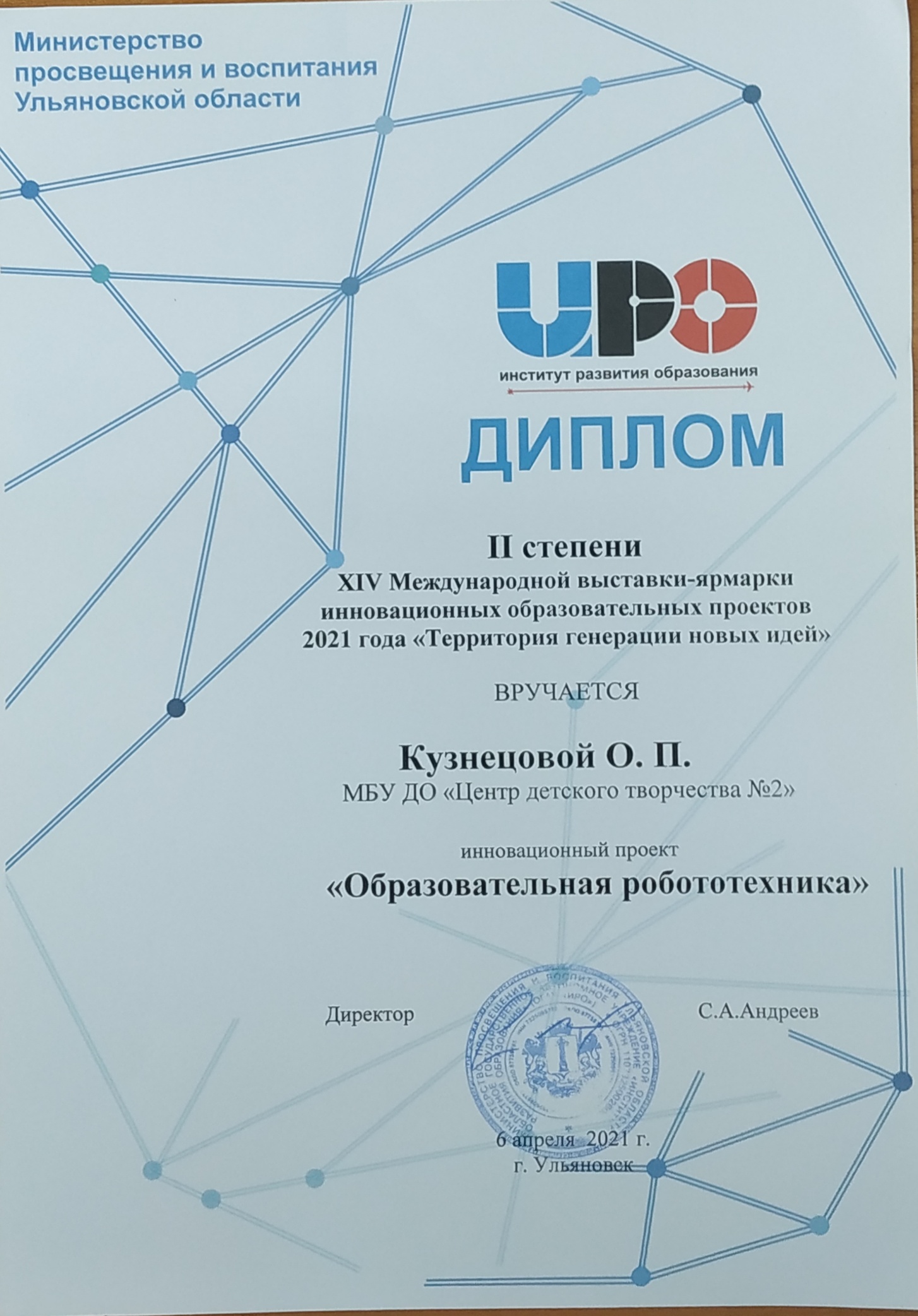 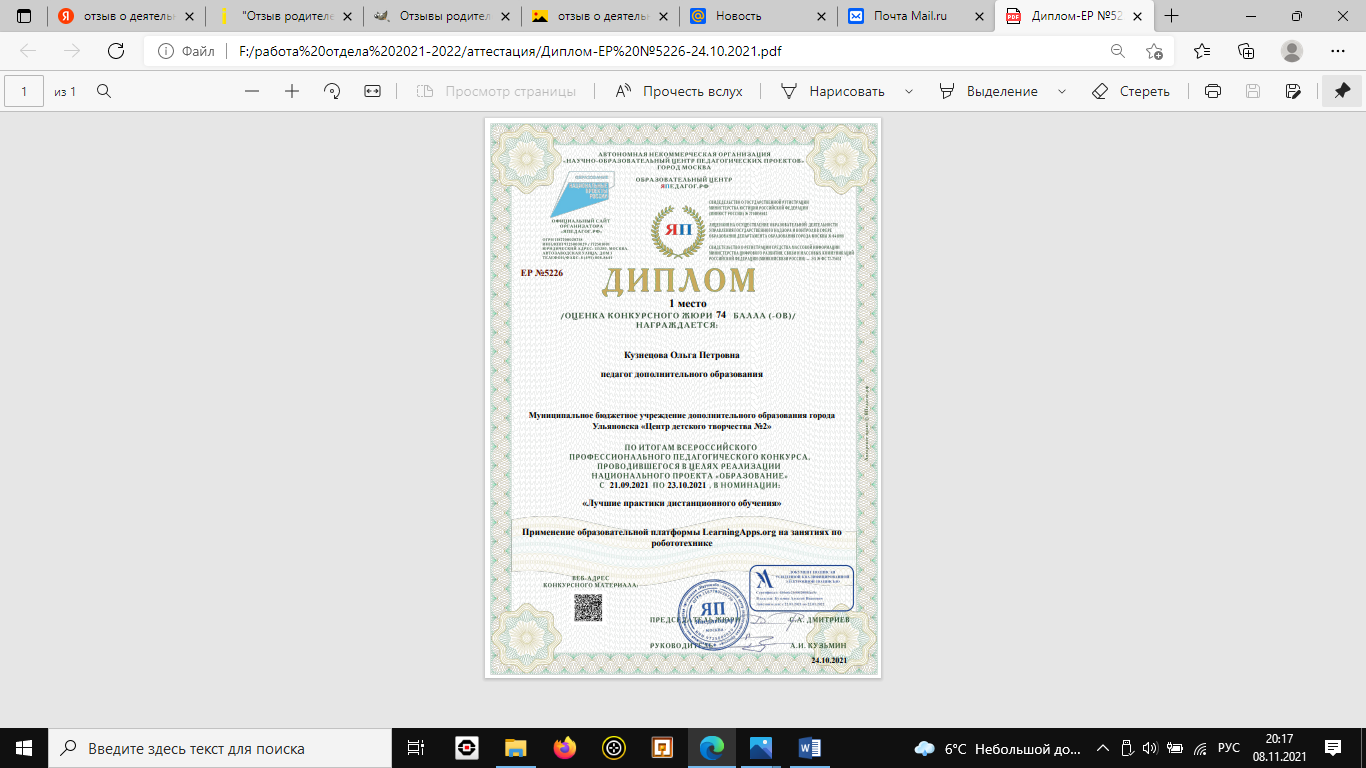 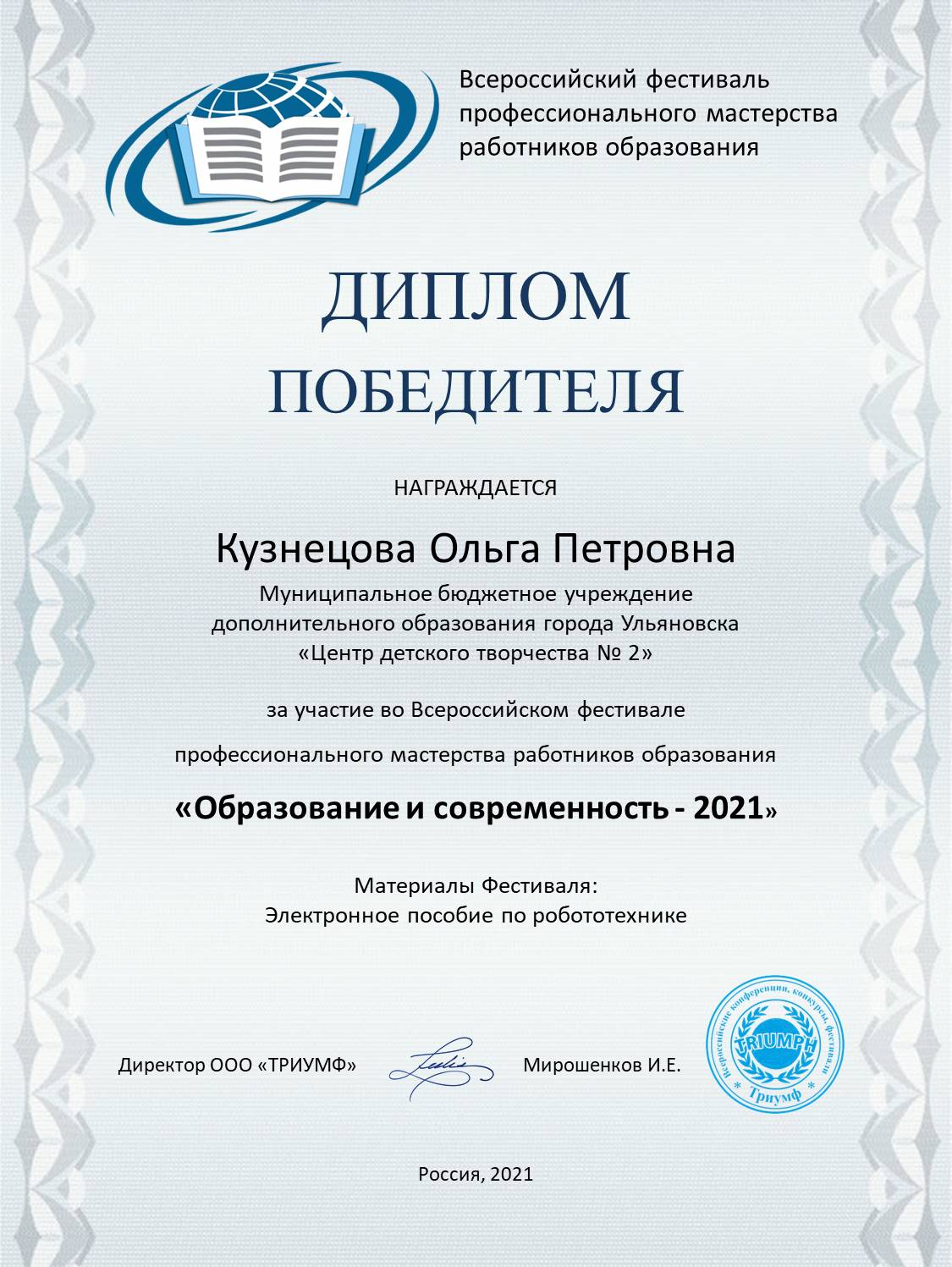 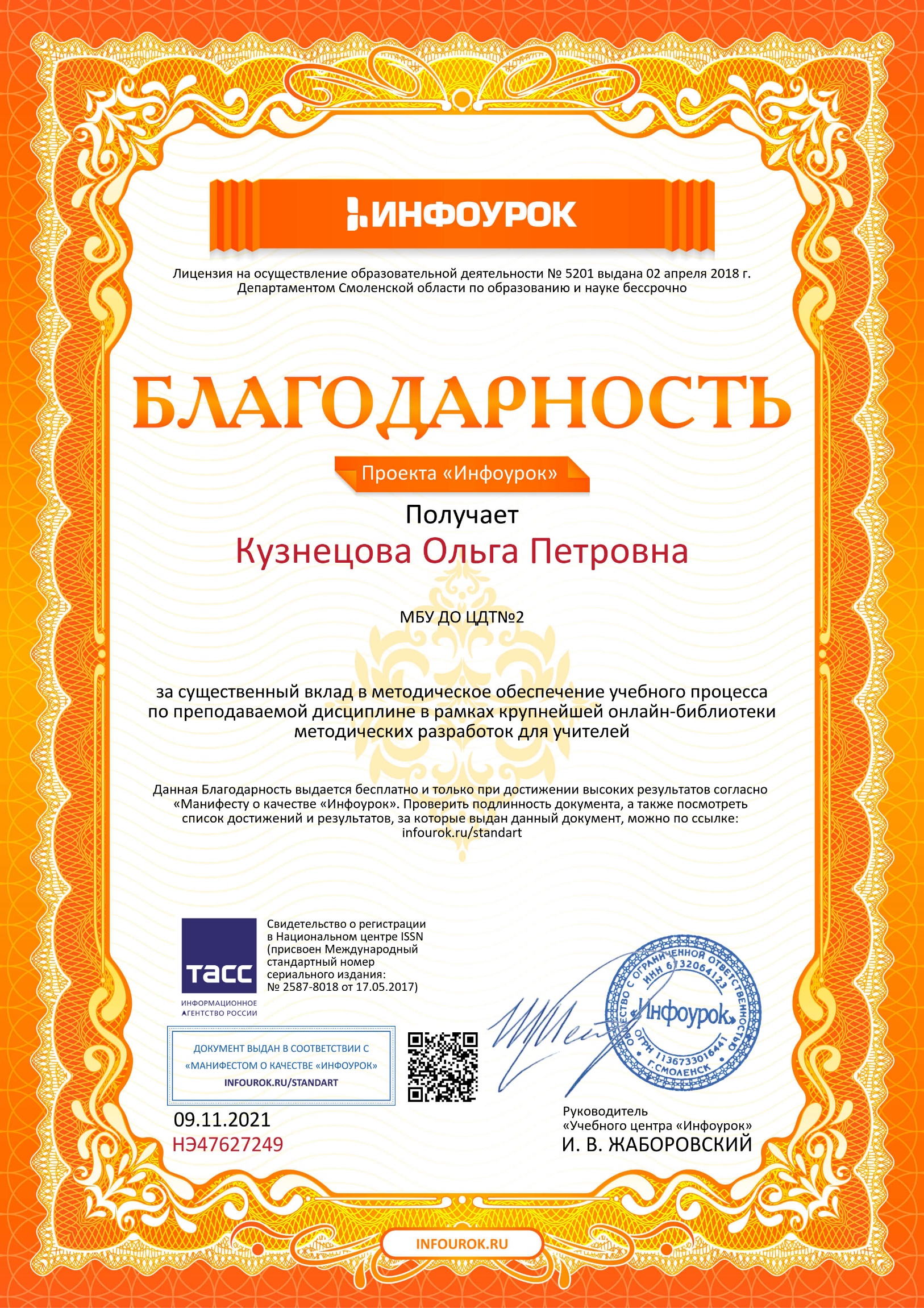 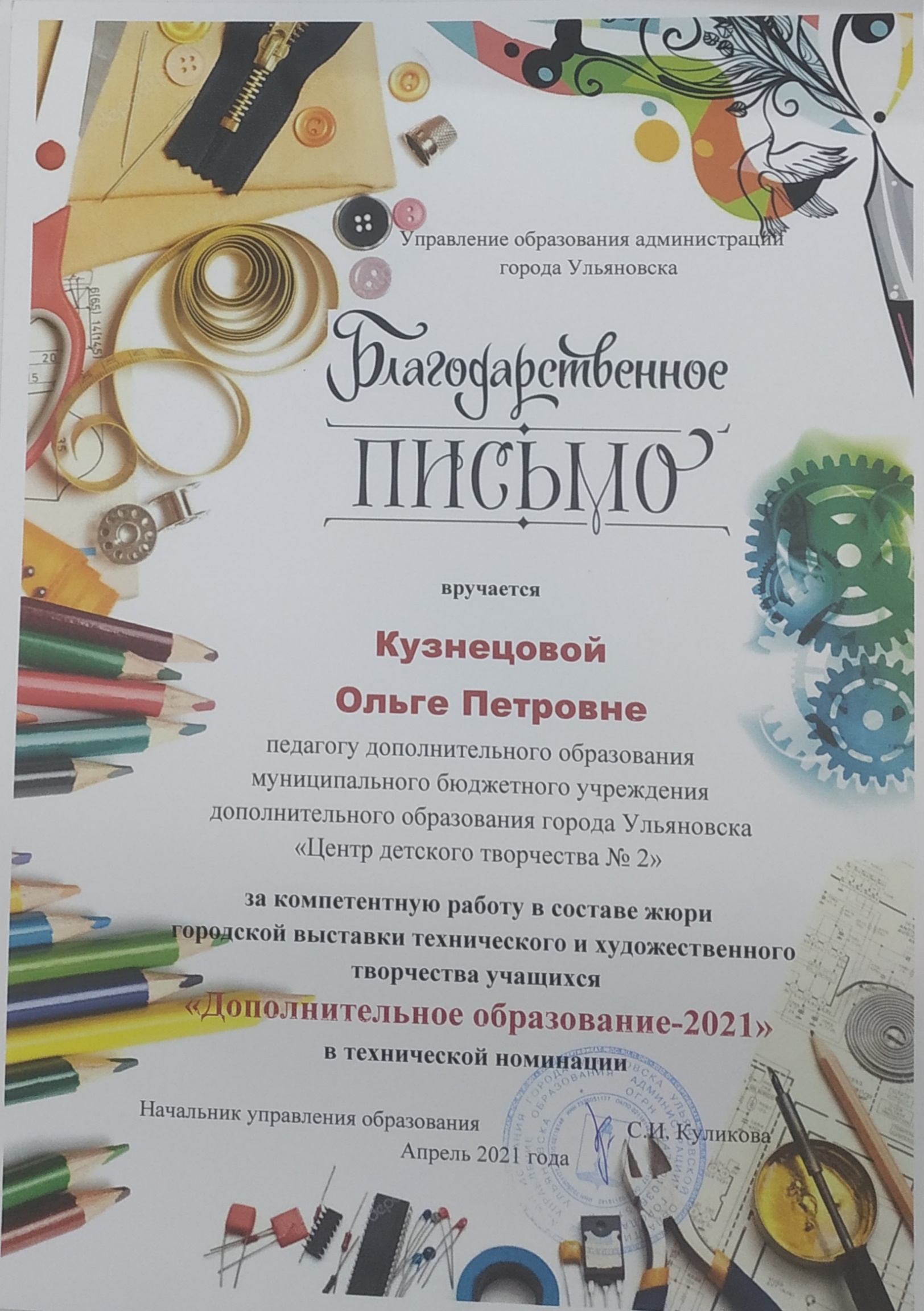 